EMPRESA DE ASEO DE BUCARAMANGA S.A. E.S.PPLAN DE TRATAMIENTO DE RIESGO DE SEGURIDAD Y PRIVACIDAD DE LA INFORMACIÓN2021TABLA DE CONTENIDOINTRODUCCIÓN	4JUSTIFICACIÓN	6MARCO TEÓRICO	7Marco conceptual	7Definiciones	8Estructura y marco normativo general	12Marco Legal	13Decreto Nacional 2573 de 2014	13Concordancias: Decreto 1078 del 2015	13Decreto 415 del 2016	13PRESENTACIÓN DE LA EMPRESA	14OBJETIVO GENERAL	17OBJETIVOS ESPECIFICOS	17GUÍA METODOLÓGICA DE IMPLEMENTACIÓN	18RESPONSABLE DEL PLAN	19DESARROLLO DEL PLAN	20INTRODUCCIÓNEl presente documento define un modelo, y se elabora en virtud del cumplimiento de la estrategia de gobierno en línea como requisito para el diagnóstico, planificación, implementación, gestión y mejoramiento continuo hacia el desarrollo del Modelo de Seguridad y Privacidad de la InformaciónEl Ministerio de Tecnologías de la Información y las Comunicaciones - MinTIC, es la entidad encargada de diseñar, adoptar y promover las políticas, planes, programas y proyectos del sector de las Tecnologías de la Información y las Comunicaciones.Dentro de La estrategia de Gobierno en Línea, liderada por el Ministerio TIC, se tiene como objetivo, garantizar el máximo aprovechamiento de las tecnologías de la información y las comunicaciones, con el fin de contribuir con la construcción de un Estado más participativo, más eficiente y más transparente.La planificación e implementación del Modelo de Seguridad y Privacidad de la Información – MSPI en la Entidad está determinado, entre otros, por las necesidades y objetivos, los requisitos de seguridad y los procesos misionales.El plan de Seguridad y Privacidad de la Información – MSPI, conduce a la preservación de la confidencialidad, integridad, disponibilidad de la información, permitiendo garantizar la privacidad de los datos, mediante la aplicación de un proceso de gestión del riesgo, brindando confianza a las partes interesadas acerca de la adecuada gestión de riesgos.A través del decreto único reglamentario 1078 de 2015, del sector de Tecnologías de Información y las Comunicaciones, se define el componente de seguridad y privacidad de la información, como parte integral de la estrategia GEL.Para el desarrollo del componente de Seguridad y Privacidad de la Información, se proyectarán un conjunto de documentos asociados al Modelo de Seguridad y Privacidad de la Información, los cuales se convertirán en políticas de cumplimiento de la institución, a fin, como ya se ha dicho, de mejoras mejorar nuestros estándares de seguridad de la información.El Modelo de Seguridad y Privacidad para estar acorde con las buenas prácticas de seguridad será actualizado periódicamente; así mismo recoge además de los cambios técnicos de la norma, legislación de la Ley de Protección de Datos Personales, Transparencia y Acceso a la Información Pública, entre otras, las cuales se deben tener en cuenta para la gestión de la información.De otro lado el MSPI especifica los nuevos lineamientos que permiten la adopción del protocolo IPv6 en el Estado Colombiano.El Modelo de Seguridad y Privacidad de la Información se encuentra alineado con el Marco de Referencia de Arquitectura TI y soporta transversalmente los otros componentes de la Estrategia GEL: TIC para Servicios, TIC para Gobierno Abierto y TIC para Gestión. A través del mismo se pretende facilitar la comprensión del proceso de construcción de una política de privacidad por parte de la entidad, que permita fijar los criterios que seguirán para proteger la privacidad de la información y los datos, así como de los procesos y las personas vinculadas con dicha información.JUSTIFICACIÓNLa Empresa de Aseo de Bucaramanga EMAB S.A E.S.P,  requiere avanzar dentro de la estrategia de Gobierno en línea, a través de las directrices exigidas por el Ministerio TIC, al cumplir con la Dirección de Estándares y Arquitectura de TI y la Subdirección de Seguridad y Privacidad de TI, a fin de contribuir dentro de la construcción de un Estado más eficiente, más transparente y participativo.La adopción de un plan de Seguridad y Privacidad de la Información para dar cumplimiento a lo establecido en el componente de seguridad y privacidad de la información de la estrategia de gobierno en línea, permitirá un mejor aprovechamiento de las TIC, a lo cual se trabajará en el fortalecimiento de la seguridad de la información dentro de la empresa, pues se hace más que necesario garantizar la protección de la misma y la privacidad de los datos de los ciudadanos y empleados de la empresa, acorde con lo expresado en la legislación Colombiana.MARCO TEÓRICOMarco conceptualLa seguridad de la información es el conjunto de medidas preventivas y reactivas de las organizaciones y de los sistemas tecnológicos que permiten resguardar y proteger la información buscando mantener la confidencialidad, la disponibilidad e integridad de datos y de la misma. En este sentido, el Sistema de Gestión de Seguridad de la Información ISO 27001 persigue la protección de la información y de los sistemas de información del acceso, de utilización, divulgación o destrucción no autorizada.Los términos seguridad de la información, seguridad informática y garantía de la información son utilizados con bastante frecuencia. El significado de dichas palabras es diferente, pero todos persiguen la misma finalidad que es proteger la confidencialidad, la integridad y la disponibilidad de la información sensible de la organización.Entre dichos términos existen pequeñas diferencias, y dichas diferencias proceden del enfoque que le dé, las metodologías usadas y las zonas de concentración.La Seguridad de la Información, según ISO27001,  se refiere a la confidencialidad, la integridad y la disponibilidad de la información y los datos importantes para la organización, independientemente del formato que tengan. Estos pueden ser:ElectrónicosEn papelAudio y vídeo, etc.Los  gobiernos,  las  instituciones  financieras,  las empresa de aseo  y  las  organizaciones privadas   tienen   enormes   cantidades   de   información   confidencial   sobre   sus empleados,  productos,  investigación,  clientes,  etc.  La  mayor  parte  de  esta información se debe clasificar como reservada o pública según estipula norma. Si se da el caso de que información confidencial de la organización, de sus clientes, de sus decisiones, de sus cuentas, etc. caen en manos no autorizadas, esto podría acarrear demandas o sanciones para la institución.DefinicionesAcceso a la Información Pública: Derecho fundamental consistente en la facultad que tienen todas las personas de conocer sobre la existencia y acceder a la información pública en posesión o bajo control de sujetos obligados. (Ley 1712 de 2014, art 4)Activo: En relación con la seguridad de la información, se refiere a cualquier información o elemento relacionado con el tratamiento de la misma (sistemas, soportes, edificios, personas…) que tenga valor para la organización. (ISO/IEC 27000).Activo de Información: En relación con la privacidad de la información, se refiere al activo que contiene información pública que el sujeto obligado genere, obtenga, adquiera, transforme o controle en su calidad de tal.Archivo: Conjunto de documentos, sea cual fuere su fecha, forma y soporte material, acumulados en un proceso natural por una persona o entidad pública o privada, en el transcurso de su gestión, conservados respetando aquel orden para servir como testimonio e información a la persona o institución que los produce y a los ciudadanos, o como fuentes de la historia. También se puede entender como la institución que está al servicio de la gestión administrativa, la información, la investigación y la cultura. (Ley 594 de 2000, art 3).Amenazas: Causa potencial de un incidente no deseado, que puede provocar daños a un sistema o a la organización. (ISO/IEC 27000).Análisis de Riesgo: Proceso para comprender la naturaleza del riesgo y determinar el nivel de riesgo. (ISO/IEC 27000).Auditoría: Proceso sistemático, independiente y documentado para obtener evidencias de auditoria y obviamente para determinar el grado en el que se cumplen los criterios de auditoria. (ISO/IEC 27000).Autorización: Consentimiento previo, expreso e informado del Titular para llevar a cabo el Tratamiento de datos personales (Ley 1581 de 2012, art 3)Bases de Datos Personales: Conjunto organizado de datos personales que sea objeto de Tratamiento (Ley 1581 de 2012, art 3)Ciberseguridad: Capacidad del Estado para minimizar el nivel de riesgo al que están expuestos los ciudadanos, ante amenazas o incidentes de naturaleza cibernética. (CONPES 3701).Ciberespacio: Es el ambiente tanto físico como virtual compuesto por computadores, sistemas computacionales, programas computacionales (software), redes de telecomunicaciones, datos e información que es utilizado para la interacción entre usuarios. (Resolución CRC 2258 de 2009).Control: Las políticas, los procedimientos, las prácticas y las estructuras organizativas concebidas para mantener los riesgos de seguridad de la información por debajo del nivel de riesgo asumido. Control es también utilizado como sinónimo de salvaguarda o contramedida. En una definición más simple, es una medida que modifica el riesgo.Datos Abiertos: Son todos aquellos datos primarios o sin procesar, que se encuentran en formatos estándar e interoperables que facilitan su acceso y reutilización, los cuales están bajo la custodia de las entidades públicas o privadas que cumplen con funciones públicas y que son puestos a disposición de cualquier ciudadano, de forma libre y sin restricciones, con el fin de que terceros puedan reutilizarlos y crear servicios derivados de los mismos (Ley 1712 de 2014, art 6)Datos Personales: Cualquier información vinculada o que pueda asociarse a una o varias personas naturales determinadas o determinables. (Ley 1581 de 2012, art 3).Datos Personales Públicos: Es el dato que no sea semiprivado, privado o sensible. Son considerados datos públicos, entre otros, los datos relativos al estado civil de las personas, a su profesión u oficio y a su calidad de comerciante o de servidor público. Por su naturaleza, los datos públicos pueden estar contenidos, entre otros, en registros públicos, documentos públicos, gacetas y boletines oficiales y sentencias judiciales debidamente ejecutoriadas que no estén sometidas a reserva. (Decreto 1377 de 2013, art 3)Datos Personales Privados: Es el dato que por su naturaleza íntima o reservada sólo es relevante para el titular. (Ley 1581 de 2012, art 3 literal h)Datos Personales Mixtos: Para efectos de esta guía es la información que contiene datos personales públicos junto con datos privados o sensibles.Datos Personales Sensibles: Se entiende por datos sensibles aquellos que afectan la intimidad del Titular o cuyo uso indebido puede generar su discriminación, tales como aquellos que revelen el origen racial o étnico, la orientación política, las convicciones religiosas o filosóficas, la pertenencia a sindicatos, organizaciones sociales, de derechos humanos o que promueva intereses de cualquier partido político o que garanticen los derechos y garantías de partidos políticos de oposición, así como los datos relativos a la salud, a la vida sexual, y los datos biométricos. (Decreto 1377 de 2013, art 3)Declaración de aplicabilidad: Documento que enumera los controles aplicados por el Sistema de Gestión de Seguridad de la Información – SGSI, de la organización tras el resultado de los procesos de evaluación y tratamiento de riesgos y su justificación, así como la justificación de las exclusiones de controles del anexo A de ISO 27001. (ISO/IEC 27000).Derecho a la Intimidad: Derecho fundamental cuyo núcleo esencial lo constituye la existencia y goce de una órbita reservada en cada persona, exenta de la intervención del poder del Estado o de las intromisiones arbitrarias de la sociedad, que le permite a dicho individuo el pleno desarrollo de su vida personal, espiritual y cultural (Jurisprudencia Corte Constitucional).Encargado del Tratamiento de Datos: Persona natural o jurídica, pública o privada, que por sí misma o en asocio con otros, realice el Tratamiento de datos personales por cuenta del Responsable del Tratamiento. (Ley 1581 de 2012, art 3)Gestión de incidentes de seguridad de la información: Procesos para detectar, reportar, evaluar, responder, tratar y aprender de los incidentes de seguridad de la información. (ISO/IEC 27000).Información Pública Clasificada: Es aquella información que estando en poder o custodia de un sujeto obligado en su calidad de tal, pertenece al ámbito propio, particular y privado o semiprivado de una persona natural o jurídica por lo que su acceso podrá ser negado o exceptuado, siempre que se trate de las circunstancias legítimas y necesarias y los derechos particulares o privados consagrados en el artículo 18 de la Ley 1712 de 2014. (Ley 1712 de 2014, art 6)Información Pública Reservada: Es aquella información que estando en poder o custodia de un sujeto obligado en su calidad de tal, es exceptuada de acceso a la ciudadanía por daño a intereses públicos y bajo cumplimiento de la totalidad de los requisitos consagrados en el artículo 19 de la Ley 1712 de 2014. (Ley 1712 de 2014, art 6)Ley de Habeas Data: Se refiere a la Ley Estatutaria 1266 de 2008.Ley de Transparencia y Acceso a la Información Pública: Se refiere a la Ley Estatutaria 1712 de 2014.Mecanismos de protección de datos personales: Lo constituyen las distintas alternativas con que cuentan las entidades destinatarias para ofrecer protección a los datos personales de los titulares tales como acceso controlado, anonimización o cifrado.Plan de continuidad del negocio: Plan orientado a permitir la continuación de las principales funciones misionales o del negocio en el caso de un evento imprevisto que las ponga en peligro. (ISO/IEC 27000).Plan de tratamiento de riesgos: Documento que define las acciones para gestionar los riesgos de seguridad de la información inaceptables e implantar los controles necesarios para proteger la misma. (ISO/IEC 27000).Privacidad: En el contexto de este documento, por privacidad se entiende el derecho que tienen todos los titulares de la información en relación con la información que involucre datos personales y la información clasificada que estos hayan entregado o esté en poder de la entidad en el marco de las funciones que a ella le compete realizar y que generan en las entidades destinatarias del Manual de GEL la correlativa obligación de proteger dicha información en observancia del marco legal vigente.Registro Nacional de Bases de Datos: Directorio público de las bases de datos sujetas a Tratamiento que operan en el país. (Ley 1581 de 2012, art 25)Responsabilidad Demostrada: Conducta desplegada por los Responsables o Encargados del tratamiento de datos personales bajo la cual a petición de la Superintendencia de Industria y Comercio deben estar en capacidad de demostrarle a dicho organismo de control que han implementado medidas apropiadas y efectivas para cumplir lo establecido en la Ley 1581 de 2012 y sus normas reglamentarias.Responsable del Tratamiento de Datos: Persona natural o jurídica, pública o privada, que por sí misma o en asocio con otros, decida sobre la base de datos y/o el Tratamiento de los datos. (Ley 1581 de 2012, art 3).Riesgo: Posibilidad de que una amenaza concreta pueda explotar una vulnerabilidad para causar una pérdida o daño en un activo de información. Suele considerarse como una combinación de la probabilidad de un evento y sus consecuencias. (ISO/IEC 27000).Seguridad de la información: Preservación de la confidencialidad, integridad, y disponibilidad de la información. (ISO/IEC 27000).Sistema de Gestión de Seguridad de la Información SGSI: Conjunto de elementos interrelacionados o interactuantes (estructura organizativa, políticas, planificación de actividades, responsabilidades, procesos, procedimientos y recursos) que utiliza una organización para establecer una política y unos objetivos de seguridad de la información y alcanzar dichos objetivos, basándose en un enfoque de gestión y de mejora continua. (ISO/IEC 27000).Titulares de la información: Personas naturales cuyos datos personales sean objeto de Tratamiento. (Ley 1581 de 2012, art 3)Tratamiento de Datos Personales: Cualquier operación o conjunto de operaciones sobre datos personales, tales como la recolección, almacenamiento, uso, circulación o supresión. (Ley 1581 de 2012, art 3).Trazabilidad: Cualidad que permite que todas las acciones realizadas sobre la información o un sistema de tratamiento de la información sean asociadas de modo inequívoco a un individuo o entidad. (ISO/IEC 27000).Vulnerabilidad: Debilidad de un activo o control que puede ser explotada por una o más amenazas. (ISO/IEC 27000).Partes interesadas (Stakeholder): Persona u organización que puede afectar a, ser afectada por o percibirse a sí misma como afectada por una decisión o actividad.Estructura y marco normativo generalMarco LegalDecreto Nacional 2573 de 2014Concordancias: Decreto 1078 del 2015Decreto 415 del 2016Decreto Número 1083 de 2015Ley 1712 de 2014Decreto 103 de 2015Decreto 1494 de 2015PRESENTACIÓN DE LA EMPRESALa empresa de Aseo de Bucaramanga EMAB S.A E.S.P, La Empresa de Aseo de Bucaramanga S.A. E.S.P, surge del proceso de ruptura societaria de las Empresas Públicas de Bucaramanga, su vida jurídica se materializa mediante Escritura Pública Nº. 3408 de 1998, como sociedad por acciones, de economía mixta del orden municipal, regida por la Ley 142 de 1994 y vigilada por la Superintendencia de Servicios Públicos Domiciliarios.De esta manera se constituyó como tal la Empresa de Aseo de Bucaramanga EMAB S.A. E.S.P ; cuyo objeto social es la prestación integral y regulación del servicio público domiciliario de aseo en la ciudad de Bucaramanga y la realización de actividades complementarias a dicho servicio, en el marco del cumplimiento de la Ley 142 de 1994.NIT: 804.006.674-8Dirección: Parque intercambiador vial avenida quebrada seca con cra 15 modulo comercial 1 barrio granada, Bucaramanga SantanderTeléfono: (57) (7) 7000480 fax: 7000480 Ext 0Email: gerencia@emab.gov.coPágina web: www.emab.gov.co Representante Legal: Pedro José SalazarMisiónAseguramos la prestación de servicios domiciliarios de aseo (barrido, recolección, transporte, disposición final y tratamiento de residuos) de manera eficiente y oportuna. Trabajamos con pasión, transparencia y eficacia para contribuir al embellecimiento de la ciudad, el mejoramiento de la calidad de vida de la comunidad y a la sostenibilidad ambiental.Visión,Valores corporativosLos valores Corporativos de la Empresa de Aseo de Bucaramanga EMAB S.A. E.S.P:1. Cultura de la InnovaciónEntendida como los procesos de transformación y de cambio, la cultura de la innovación es un medio que abre paso al desarrollo de productos y servicios, a la competitividad y al estímulo de la creatividad en el equipo de trabajo.2. Cultura de calidadDefinir una cultura que impulse el equipo de trabajo hacia mejores resultados se convierte en una estrategia de vital importancia para responder a las expectativas de los stakeholders (accionistas, clientes, personal, proveedores, comunidad, gobierno, sindicatos). Cada cultura es única, por lo cual se deben detectar las actitudes y comportamientos a mejorar y a eliminar.3. PuntualidadUn cliente insatisfecho no solo representa un cliente perdido, sino aquel usuario que recomendará negativamente a la organización, por lo cual la puntualidad en el servicio es un valor que debe ser constante y llevará a una mejor percepción del servicio de aseo. Es la disciplina de recoger a tiempo y cumplir con los compromisos en el periodo determinado inicialmente.4. Responsabilidad socio-ambientalUno de los valores más importantes a reforzar por parte de la EMAB S.A. es la responsabilidad socio-ambiental dado que como organización debe reflejar una imagen que impacte positivamente en la comunidad, mejorando así la calidad de vida de las personas, promoviendo la educación ambiental y contribuyendo a la protección del medio ambiente.5. ConfianzaActuar de manera ética y honesta se traduce en la consolidación de un trabajo en equipo fortalecido, leal y además comprometido con los resultados. Por lo tanto se parte de dicho principio que en términos generales reduce la necesidad de supervisión y además incrementa la eficiencia.6. CumplimientoPara la EMAB es imprescindible respetar los compromisos pactados a los usuarios, lo que genera confianza en el cliente y disminuye el índice que quejas y reclamaciones, gracias a un mejor servicio de aseo prestado.7. CompromisoEn la EMAB asumir una actitud proactiva y positiva en pro de cumplir las metas establecidas se traduce en un mejor desempeño y una imagen institucional fortalecida en la excelencia de prestación del servicio de aseo ofrecido día a día.OBJETIVO GENERALPrestar de manera eficaz, eficiente y efectiva el servicio público domiciliario de aseo (barrido, recolección y transporte, disposición final y tratamiento de residuos sólidos) minimizando el impacto ambiental y afectación a la comunidad..OBJETIVOS ESPECIFICOSMejorar continuamente el nivel de satisfacción de los usuarios, por nuestros servicios, buscando la oportuna atención y respuesta a sus  necesidades.Fortalecer la competencia e idoneidad del personal que labora en la EMAB, la mejora de la infraestructura y tecnología para lograr el cumplimiento de las expectativas de los usuarios y la empresa.Desarrollar alternativas de ampliación de cobertura que permitan satisfacer la demanda de la población actual y futura de nuestros clientes, mediante la prestación eficaz del servicio público de aseo domiciliario y el cumplimiento de los requisitos de Ley.Incrementar la eficacia y eficiencia de los procesos generando mejoramiento continuo en los mismos.Implementar planes y programas efectivos  que contribuyan a la conservación  y preservación del medio ambiente que fortalezcan la educación ciudadana y el compromiso social.GUÍA METODOLÓGICA DE IMPLEMENTACIÓNPara llevar a cabo la implementación del Modelo de Seguridad y Privacidad de la Información de la Empresa de aseo de Bucaramanga, se toma como base el ciclo de operaciones que determinan los lineamientos emitidos por el Ministerio de Tecnologías de la Información y las Comunicaciones, a través de sus decretos.Para cada una de las fases del proceso se plantea una descripción detallada de los mismos junto a sus objetivos, metas y herramientas (guías) que permiten que la seguridad y privacidad de la información sea un sistema de gestión sostenible dentro de la entidad.Acorde a lo anterior se definen las siguientes 5 fases:DiagnósticoPlaneaciónImplementaciónEvaluaciónMejora continua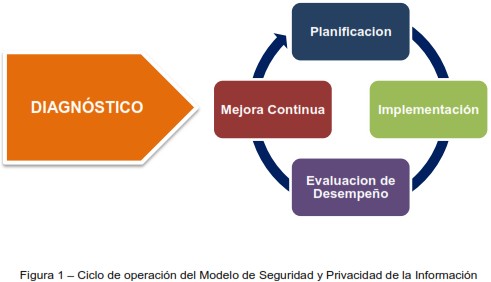 RESPONSABLE DEL PLAN Gestión TICsDESARROLLO DEL PLANFase de Diagnóstico ObjetivosIdentificar el estado actual de la empresa con respecto a los requerimientos del Modelo de Seguridad y Privacidad de la Información.Efectuar la recolección de la información con la ayuda de la herramienta de diagnóstico y la metodología de pruebas de efectividad.Proceder al desarrollo se la fase de planificación una vez se tenga el resultado del diagnóstico inicial y se haya determinado el nivel de madurezRevisar y socializar con las partes interesadas dentro de la empresa, los resultados asociados a la fase de diagnóstico previas a la implementaciónProcesos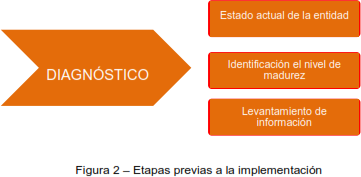 Metas a alcanzar:Determinar el estado actual de la gestión de seguridad y privacidad de la información al interior de la Entidad.Determinar el nivel de madurez de los controles de seguridad de la información.Identificar el avance de la implementación del ciclo de operación al interior de la entidad.Identificar el nivel de cumplimiento con la legislación vigente relacionada con protección de datos personales.Identificación del uso de buenas prácticas en Ciberseguridad.ActividadesDiligenciar una herramienta de diagnóstico que permita determinar el estado actual de la seguridad y privacidad de la informaciónDiligenciar una herramienta para determinar el nivel de madurez de los controles de seguridad de la informaciónEfectuar pruebas de vulnerabilidad y elaborar documento con los hallazgos encontradosEvaluar el avance de la implementación del ciclo de operaciones al interior de la entidadEvaluar el nivel de cumplimiento con la legislación vigente, relacionado con protección de datos personalesEvaluar el uso frente a prácticas de CiberseguridadInstrumentos a utilizar:Herramientas de diagnosticoInstructivo para el diligenciamiento de la herramientaGuía No 1 - Metodología de Pruebas de EfectividadFase de planificación ObjetivosUtilizar los resultados de la fase de Diagnóstico para elaborar la política de seguridad y privacidad de la información alineada con el objetivo misional de la entidad, con el propósito de definir las acciones a implementar a nivel de seguridad y privacidad de la información, y a través de una metodología de gestión del riesgo.Determinar el alcance del MSPI, extendiéndolo por procesos a todas las dependencias de la empresa, teniendo en cuenta los procesos que impacten directamente la consecución de los objetivos misionales, todos los demás procesos relacionados, servicios, sistemas de información, ubicaciones físicas, terceros relacionados e interrelacionadosProcesos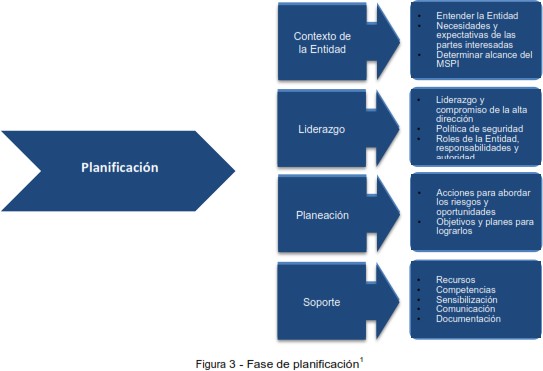 Metas, resultados e instrumentos de la fase de planificaciónFase de implementaciónObjetivoLlevar a cabo la implementación acorde con los preceptos de planificación realizados en la etapa anteriorProcesos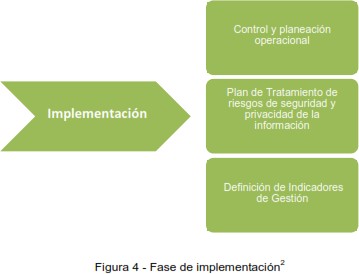 Metas, resultados e instrumentos de la fase de implementaciónActividades a realizar en la fase de implementaciónPlanificación y control operacionalImplementación del plan de tratamiento de riesgosIndicadores de gestión ´para medir:Efectividad de los controlesEficiencia del MSPI al interior de la entidadProveer estados de seguridad que sirvan de guía en las revisiones y las mejoras continuasComunicar valores de seguridad al interior de la entidadServir como insumo al plan de control operacionalPlan de transición de IPV4 a IPV6Fase evaluación de desempeñoObjetivosRealizar un proceso de monitoreo y desempeño del MSPI con base a los resultados que arrojan los indicadores de seguridad propuestos para verificación de efectividad, eficiencia y la eficacia de las acciones implementadasPermitir la consolidación de indicadores periódicamente y su evaluación frente a las metas esperadas mediante el análisis de causas de desviación y su impacto en el cumplimiento de las metas y objetivos del MSPI.Procesos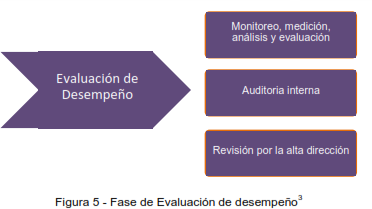 ActividadesMeta: Plan de revisión y seguimiento a la implementación del MSPIRevisión de la efectividad de los controles establecidos y su apoyo al cumplimiento de los objetivos de seguridad.Revisión de la evaluación de los niveles de y riesgo residual después de la aplicación de controles y medidas administrativas.Seguimiento a la programación y ejecución de las actividades de autorías internas y externas del MSPI.Seguimiento al alcance y a la implementación del MSPI.Seguimiento a los registros de acciones y eventos / incidentes que podrían tener impacto en la eficacia o desempeño de la seguridad de la información al interior de la entidad.Medición de los indicadores de gestión del MSPIRevisiones de acciones o planes de mejora (solo aplica en la segunda revisión del MSPI) Meta: Plan de ejecución de auditoríasDocumentar el plan de auditorías para MSPI especificando la frecuencia, los métodos, las responsabilidades, los requisitos de planificación y la elaboración de informesLlevar a cabo auditorías y revisiones independientes a intervalos planificados que permitan identificar si el MSPI es conforme con los requisitos de la organización, está implementado adecuadamente y se mantiene de forma eficaz.Difundir a las partes interesadas los resultados de la ejecución de auditoríasConservar la información documentada como evidencia de los resultados de las auditoríasFase de mejoramiento continuoObjetivoConsolidar los resultados obtenidos de la fase de evaluación de desempeño para diseñar el plan de mejoramiento continuo de seguridad y privacidad de la información, tomando las acciones oportunas para mitigar las debilidades identificadas.Definir y ejecutar un plan de mejora continua con base en los resultados de la evaluación del desempeñoProcesos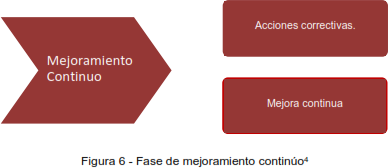 ActividadesObtener los resultados de la ejecución del plan de seguimiento, evaluación y análisis para el MSPIObtener los resultados del plan de ejecución de auditorías y revisiones independientes al MSPIEfectuar los ajustes a los entregables, controles y procedimientos dentro del MSPIPlan de mejoramiento y de comunicación de mejora continua revisados y aprobados por la alta dirección para que se revisen las decisiones, cambios, prioridades, etc., tomadas en comités y que impacten en el MSPIHistorial de RevisionesHistorial de RevisionesHistorial de RevisionesFechaRevisiónConcepto de modificación sobre la anterior revisiónPróxima revisión: Cada año o cambios que afecten al plan, lo que primero ocurraPróxima revisión: Cada año o cambios que afecten al plan, lo que primero ocurraPróxima revisión: Cada año o cambios que afecten al plan, lo que primero ocurra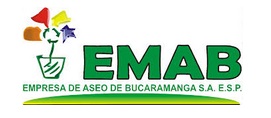 SISTEMA INTEGRADO DE GESTIÓNPLAN DE TRATAMIENTO DE RIESGO DE SEGURIDAD Y PRIVACIDAD DE LA INFORMACIÓNRevisión: 01PLAN DE TRATAMIENTO DE RIESGO DE SEGURIDAD Y PRIVACIDAD DE LA INFORMACIÓNPágina: 9 de 30SISTEMA INTEGRADO DE GESTIÓNCódigo: PT-01PLAN DE TRATAMIENTO DE RIESGO DE SEGURIDAD Y PRIVACIDAD DE LA INFORMACIÓNRevisión: 01PLAN DE TRATAMIENTO DE RIESGO DE SEGURIDAD Y PRIVACIDAD DE LA INFORMACIÓNPágina: 10 de 30MetasResultadosPolítica	de	Seguridad	y Privacidad de la InformaciónDocumento con la política de seguridad de la información, debidamente aprobado por la alta dirección y socializado alinterior de la entidadPolítica	de	seguridad	y Privacidad de la InformaciónManual con la política de seguridad de la información, debidamente aprobado por la alta dirección y socializado alinterior de la entidadProcedimientos de seguridad de la informaciónProcedimientos, debidamente documentados, socializados y aprobados por el comité que integre los sistemas de gestiónInstitucional.Roles y responsabilidades de seguridad y privacidad de la información.Acto administrativo a través del cual se crea o se modifica las funciones del comité gestión institucional (o el que haga sus veces), en donde se incluyan los temas de seguridad de la información en la entidad, revisado y aprobado por la alta Dirección, deberá designarse quien será el encargado de seguridad de la información dentro de laEntidad.Inventario	de	activos	de informaciónDocumento	con	laMetodología	para identificación, clasificación y valoración de activos de información, validado por el comité de seguridad de la información o quien haga sus veces y revisado y aprobado por la alta dirección.Matriz con la identificación, valoración y clasificación de activos de información.Documento	con	la caracterización de activos de información, que contengan datos personalesInventario de activos de IPv6Integración del MSPI con el Sistema	de	GestióndocumentalIntegración del MSPI, con el sistema	de gestiónDocumental de la entidad.Identificación, Valoración tratamiento de riesgo.Documento	con	la metodología de gestión de riesgos.Documento con el análisis y evaluación de riesgos.Documento con el plan de tratamiento de riesgos.Documento con la declaración de aplicabilidad.Documentos	revisados	y aprobados por la altaDirección.Plan de comunicaciónDocumento   con   el   plan  deComunicación, sensibilización y capacitación para la entidad.Plan de diagnóstico de IPv4 a IPv6.Documento con el Plan de diagnóstico para la transiciónde IPv4 a IPv6.MetasResultadosPlanificación	y	control operacionalDocumento con la estrategia de planificación y control operacional,        revisado       yAprobado por la alta Dirección.Implementación del plan de tratamiento de riesgos.Informe de la ejecución del plan de tratamiento de riesgosAprobado por el dueño de cada proceso.Indicadores De Gestión.Documento con la descripción de los indicadores de gestiónde seguridad y privacidad de la información.Plan de Transición de IPv4 a IPv6Documento con las estrategias del plan de implementación deIPv6 en la entidad, aprobado por la Oficina de TI.MetasResultadosPlan de revisión y seguimiento, a la implementación del MSPI.Documento con el plan de seguimiento y revisión del MSPI revisado y aprobado porLa alta Dirección.Plan	de	Ejecución	de AuditoriasDocumento con el plan de ejecución de auditorías y revisiones independientes al MSPI, revisado y aprobado porLa Alta Dirección.MetasResultadosPlan de mejora continuaDocumento con el plan de mejoramiento.Documento con el plan de comunicación de resultados.